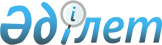 О признаний утратившим силу решение акима Казыгуртского сельского округа от 15 апреля 2015 года № 4 "Об установлений ветеринарного режима с введением ограничительных мероприятий на территорий населенного пункта Молбулак, Казыгуртского сельского округа"Решение акима сельского округа Казыгурт Казыгуртского района Южно-Казахстанской области от 27 июля 2015 года № 18

      В соответствии с пунктом 2 статьи 35 Закона Республики Казахстан от 23 января 2001 года «О местном государственном управлении и самоуправлении в Республике Казахстан», и пункта 8 статьей 10-1 Закона Республики Казахстан от 10 июля 2002 года «О Ветеринарий», на основании представления руководителя Казыгуртской районной территориальной инспекции Комитета ветеринарного контроля и надзора Южно-Казахстанской области от 24 июля 2015 года 1-09/273 аким Казыгуртского сельского округа РЕШИЛ:



      1. Признать утратившим силу решение акима Казыгуртского сельского округа от 15 апреля 2015 года № 4 «Об установлений ветеринарного режима с введением ограничительных мероприятий на территорий населенного пункта Молбулак, Казыгуртского сельского округа» (Зарегистрированного в Реестре государственной регистраций нормативных актов 21.04.2015 года за № 3149, опубликованного 29 апреля 2015 года в газете «Қазығұрт тынысы» № 22)



      2. Настоящее решение вводится в действие со дня его первого официального опубликования.      Аким сельского округа                      Ф.Зулпыхаров
					© 2012. РГП на ПХВ «Институт законодательства и правовой информации Республики Казахстан» Министерства юстиции Республики Казахстан
				